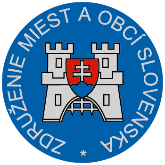 Materiál na rokovanie Hospodárskej a sociálnej rady SRdňa 23. 9. 2019        k bodu č. 2)Stanovisko ZMOS k návrhu zákona, ktorým sa mení a dopĺňa zákon č. 55/2017 Z. z. o štátnej službe a o zmene a doplnení niektorých zákonov v znení neskorších predpisov a ktorým sa menia a dopĺňajú niektoré zákonyVšeobecne k návrhu:základným cieľom navrhovanej úpravy zákona č. 55/2017 Z. z. o štátnej službe a o zmene a doplnení niektorých zákonov má byť odstránenie aplikačných problémov súčasnej právnej úpravy, zjednodušenie pri jej uplatňovaní v praxi, flexibilnejšie nastavenie niektorých inštitútov a zefektívnenie fungovania vnútorných vzťahov v systéme štátnej služby.V rámci predloženej novely zákona č. 55/2017 Z. z. sa v čl. II navrhuje zmena a doplnenie zákona Národnej rady Slovenskej republiky č. 39/1993 Z. z. o Najvyššom kontrolnom úrade Slovenskej republiky v znení neskorších predpisov. V čl. III sa navrhuje doplnenie zákona č. 552/2003 Z. z. o výkone práce vo verejnom záujme v znení neskorších predpisov a v doplnenom čl. IV. sa navrhuje doplnenie zákona č. 553/2003 Z. z. o odmeňovaní niektorých zamestnancov pri výkone práce vo verejnom záujme a o zmene a doplnení niektorých zákonov v znení neskorších predpisov. Z dôvodu odstránenia aplikačných problémov a nejednoznačnosti právnej úpravy sa dopĺňa právna úprava tarifného platu vedúceho zamestnanca.V novele zákona č. 552/2003 Z. z. o výkone práce vo verejnom záujme v znení neskorších predpisov sa spresňuje úprava preukazovania bezúhonnosti a modifikuje sa úprava povinnosti zamestnanca vrátiť odstupné v nadväznosti na analogickú úpravu navrhovanú v čl. I.Novela zákona č. 553/2003 Z. z. o odmeňovaní niektorých zamestnancov pri výkone práce vo verejnom záujme a o zmene a doplnení niektorých zákonov v znení neskorších predpisov sa navrhuje z dôvodu odstránenia aplikačných problémov a z dôvodu nejednoznačnosti právnej úpravy sa dopĺňa právna úprava tarifného platu vedúceho zamestnanca.Pripomienky k návrhu:ZMOS v rámci medzirezortného pripomienkového konania neuplatnil k pôvodnému návrhu zákona žiadne pripomienky. V predloženom návrhu zákona ktorým sa mení a dopĺňa zákon č. 55/2017 Z. z. o štátnej službe sa v čl. IV okrem iného navrhujú zmeny a doplnenia v § 10 zákona č. 553/2003 Z. z. o odmeňovaní niektorých zamestnancov pri výkone práce vo verejnom záujme a o zmene a doplnení niektorých zákonov v znení neskorších predpisov: Tieto boli doplnené predkladateľom následne po vyhodnotení medzirezortného pripomienkového konaniao štátnej službe akceptovaním pripomienok zo strany  KOZ doplnením samostatného článku nad rámec ustanovení zákona. Novo vložené body 4. a 5., ktoré nemajú priamy súvis so zákonom o štátnej službe, neboli predmetom rokovaní so zástupcami reprezentatívnej organizácie miest a obcí. ZMOS považuje tento postup s ohľadom na spôsob odmeňovania niektorých zamestnancov pri výkone práce vo verejnom záujme za neadekvátny a účelový, zároveň obsahovo bezdôvodný.Zásadne nesúhlasí s navrhovaným riešením a žiada o vypustenie novelizačných  bodov 4 a 5 v čl. IV z predloženého návrhu zákona.Odôvodnenie:ZMOS považuje mzdovú politiku miest a obcí a nimi zriadených organizácií, vrátane plnenia zákonných povinností pri priznávaní a odoberaní osobného príplatku výlučne za svoju originálnu kompetenciu. Mestá a obce si vo svojich vnútorných predpisoch (aj s prihliadnutím na ustanovenia zákona o obecnom zriadení) pri odmeňovaní zamestnancov určujú podmienky priznávania a odoberania osobného príplatku s prihliadnutím na rozsah, kvalitu vykonávanej práce, štruktúru zamestnancov a rozpočtové možnosti. Prípadným schválením navrhovaných ustanovení v § 10 zákona č. 553/2003 Z. z. o odmeňovaní niektorých zamestnancov pri výkone práce vo verejnom záujme sa zásadným spôsobom zasahuje  do spôsobu a efektivity výkonu samosprávnych pôsobností miest a obcí.Za ničím neodôvodnené považujeme návrhy, ktorými sa má nad rámec súčasnej právnej úpravy obmedzovať právo zamestnávateľa, teda volených predstaviteľov miest, obcí a VÚC, realizovať opatrenia v mzdovej oblasti až po predchádzajúcom prerokovaní so zástupcami zamestnancov, dokonca len v prípadoch kedy má dôjsť k zníženiualebo odobratia. osobného príplatku.Za nevykonateľné považujeme  v podmienkach samospráv, ktoré dlhodobo volajú po flexibilite v zamestnávaní a odmeňovaní svojich zamestnancov, posudzovanie „úrovne kvality plnenia pracovných úloh“ zo strany iných zamestnancov, ako podmienky možnosti zvýšenia, zníženia alebo odňatia osobného príplatku alebo pri preradení zamestnanca do inej platovej triedy.ZMOS požaduje zachovať súčasnú právnu úpravu. Osobný príplatok, tak ako ho charakterizuje súčasná právna úprava, chápeme ako ocenenie mimoriadnych osobných schopností, dosahovanie mimoriadnych pracovných výsledkov zamestnanca vo verejnej službe alebo osobný príplatok za vykonávanie práce nad rámec pracovných povinností. O priznaní osobného príplatku, jeho zvýšení, znížení alebo odobratí musí rozhodovaťlen zamestnávateľ na základe písomného návrhu príslušného vedúceho zamestnanca.Záver:ZMOS navrhuje, aby HSR SR odporučila návrh zákona na ďalšie legislatívne konanie až po akceptovaní zásadnej pripomienky k čl. IV bodom 4. a 5.Branislav Trégerpredseda ZMOS